«Лего» – умная игра,      Увлекательна, хитра.Приглашаем всех друзей«Лего» собирать скорей.ЛЕГО это мир фантазий!
Мир идей, разнообразий.
Изучая схемы в нём,
Может получиться дом.
ЛЕГО руки развивает.
И мечтать нам не мешает.
И скажу про ЛЕГО я.
Это лучшая игра!                                    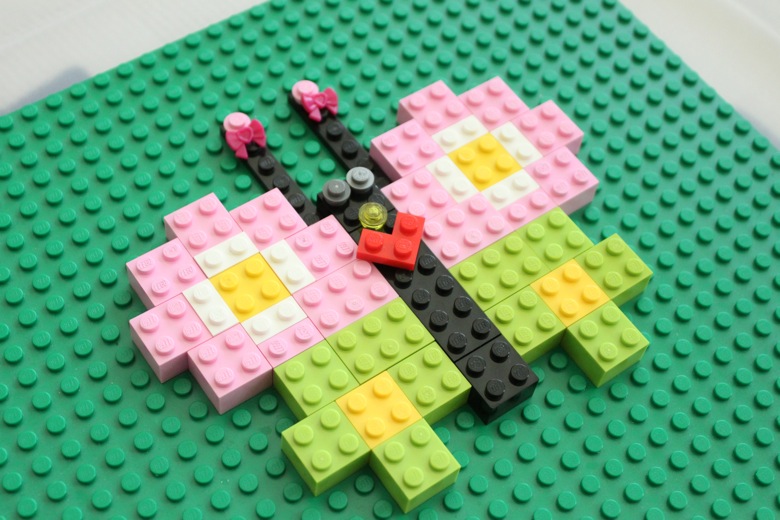 Даже взрослым интересно:В «Лего» всем играть полезно!Здравствуйте дорогие друзья! Предлагаю не терять время, и быстрее отправится в страну конструирования. Для этого вам понадобится конструктор и воображение! На этой неделе мы вам предлагаем создать насекомых (Напимер, бабочку) и цветочки, непосредственно из конструктора! 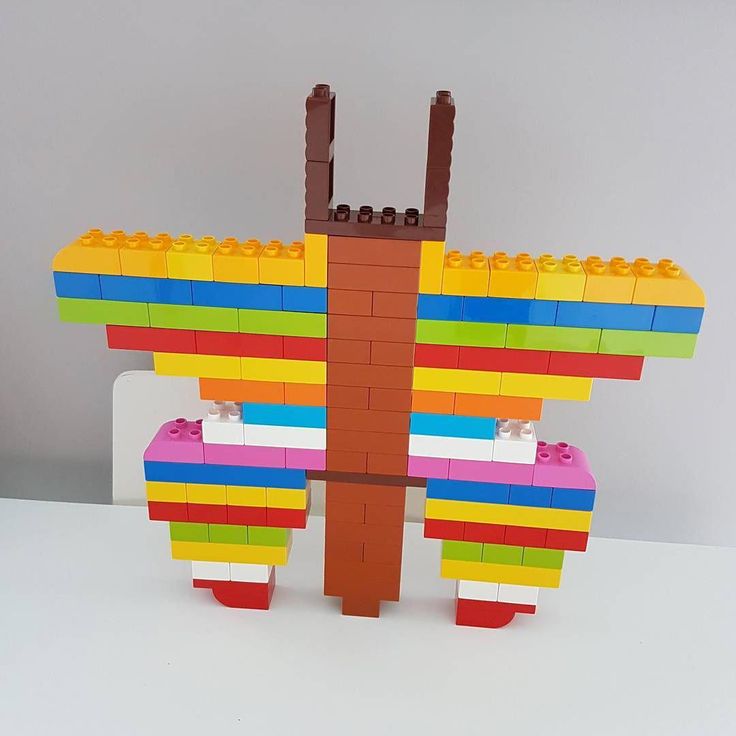 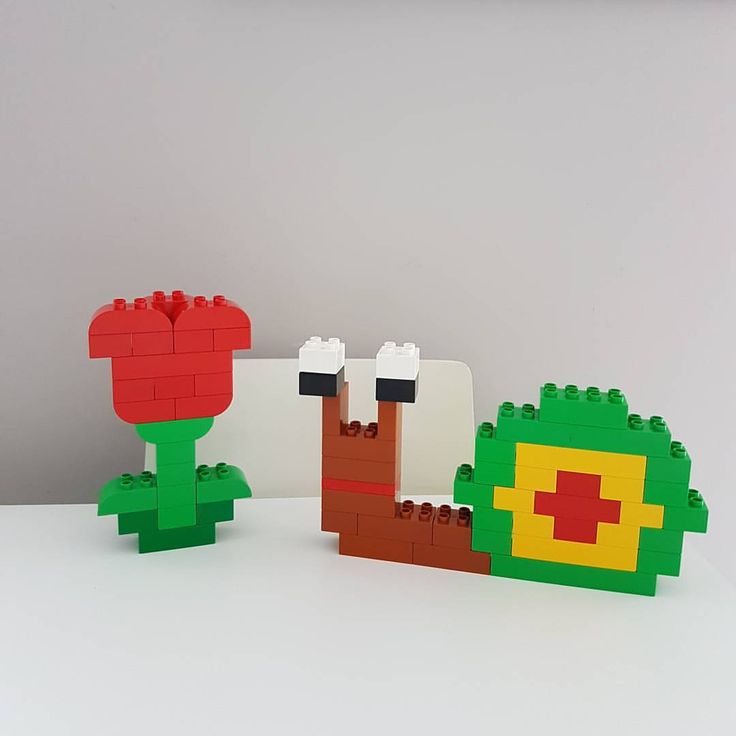 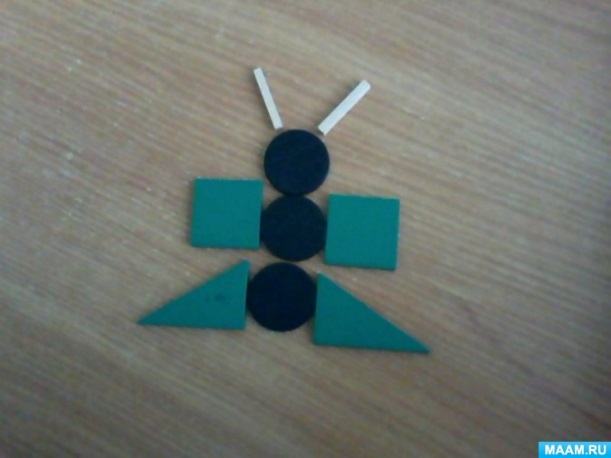 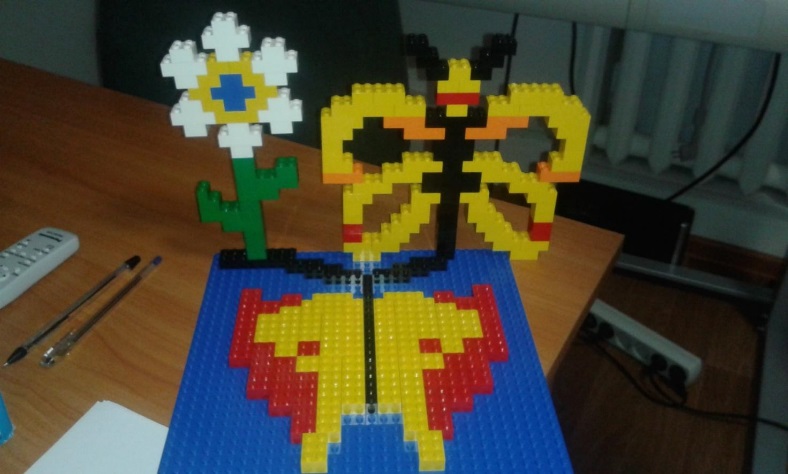 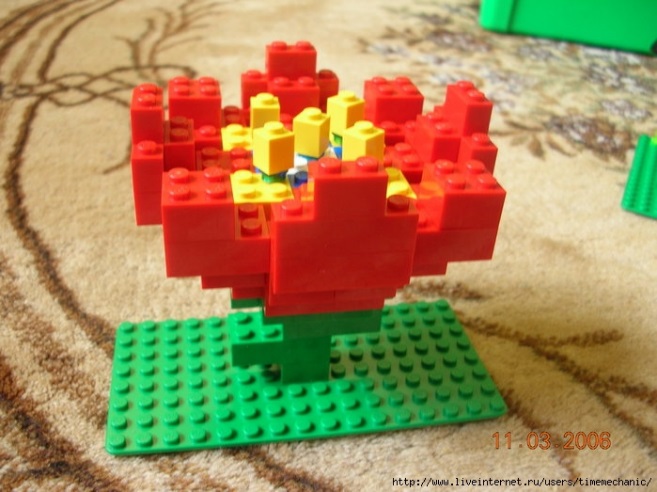 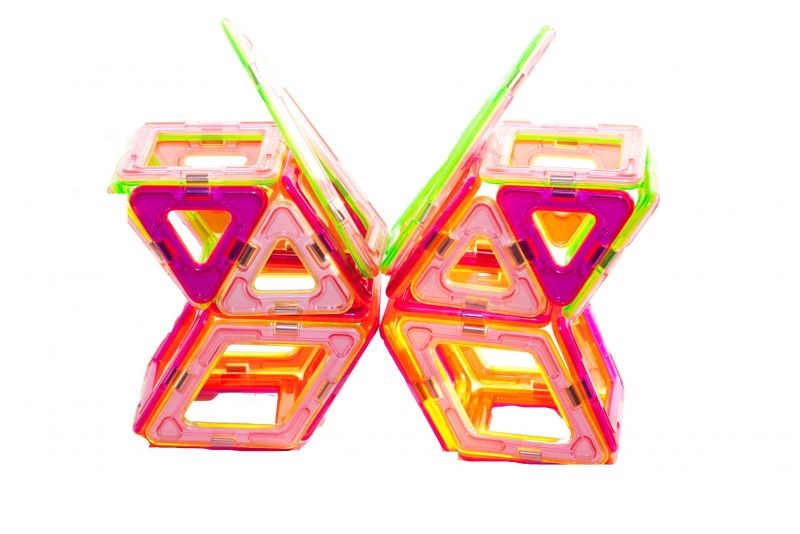 